	Malene Test	Telefon	1 3535 3636	Testweg 136	Mobil	1 1425 1425	10115 Berlin	Mail	malene@test.deGeboren 25. 04. 0000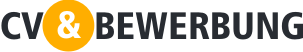 Verheiratet mit Peter, Maurer. Gemeinsam haben wir drei Kinder.Führerschein, Kat. B.NichtraucherinBerufserfahrung0000 – 0000	Empfangssekretärin,	Verantwortlich für die Rezeption und den 	Städtische Versicherung	Empfang von Gästen. Buchen der 			Besprechungsräume des Hauses. 			Leichte Sekretäraufgaben.0000 – 0000	Sekretärin bei ABC Transport	Sekretärin und Empfangsaufgaben. Einkauf 			von Büroartikeln sowie Bestellung von 			Handwerkern. Leichte Buchhaltung einschließlich 		Lohnberechnung.0000 – 0000	Büroassistentin bei A-Z	Buchhaltung, Schreibarbeiten, Archivierung.		Ablösung in der Rezeption.Ausbildung0000 – 0000	Büroassistentin, Hansen Bau AG	Lehrling und später Einstellung, 			Mitverantwortung für Einkauf von 			Büroartikeln sowie Reisebestellungen.  			Registrierung von Urlaub und Abwesenheit 			wegen Krankheit sowie leichte 
		Kundenkorrespondenz.0000	Wirtschaftsprüfung an der KaufmannsschuleSchulungen & IT	Finanzen und Rechnungswesen mit C5	Kundenpsychologie und Telefonbedienung	Budgeterstellung und Jahresabschluss	PC-Führerschein – Tägliche Nutzung von Word. Kenntnis von Excel und PowerPointSprachen	Grundlegende Kenntnis von Englisch in Schrift und Wort	Dänisch auf TourismusniveauFreizeitaktivitäten	Wir sind eine Sportfamilie. Einmal wöchentlich spiele ich Handball. Früher war ich 	Spielerin in der Jugendlandesmannschaft. Mein Mann und meine Kinder spielen 	Badminton auf hohem Niveau, sodass wir oft zu Wettkämpfen im ganzen Land reisen.	Wenn die Zeit es zulässt, vertiefe ich mich gern in einen guten Krimi oder Ähnliches im 	Fernsehen.